Figure 1: Study design and flow diagramAbbreviations: CIN cervical intraepithelial neoplasia, hrHPV high-risk human papillomavirus, VMB vaginal microbiota. N and n refer to the number of women. One woman had had cervical cancer treatment prior to enrolment and was erroneously enrolled into the HARP study (N=623 correctly enrolled women). In addition, six women were treated for CIN2+ at baseline based on local histology results but their baseline histology was subsequently downgraded to ≤CIN1 by the HARP Endpoint Committee. This became clear after the samples had already been sequenced. Data from these seven women were included in the bioinformatics pipeline but excluded from all epidemiological analyses. These are the same 92 women. In this figure, they are included in the sample size of the VMB-hrHPV sub-study but not the sample size of the VMB-CIN sub-study. The total sample size of the VMB-CIN sub-study is therefore 144+92=236.We required two full assessments per person except for women with CIN2+ at one visit and a missing histology result at the other visit. These are referred to as prevalent CIN2+ cases (n=29 at the baseline visit, and n=4 at the endline visit). They were included in some but not all analyses. Of the 59 women with missing endline data, 21 were lost to follow up, 16 moved away, ten were withdrawn by the clinician (including referral for suspected cervical carcinoma or hysterectomy), seven withdrew due to personal circumstances and/or being unwilling to undergo further testing and five died (two from HIV-related causes and three from other causes). The other women had incomplete HPV and/or CIN results.Table 1. Participant characteristics at baseline and endline (all groups combined) Abbreviations: BV bacterial vaginosis, CI confidence interval, IQR inter-quartile range, NA not assessed, NAAT nucleic acid amplification test.N=420 at endline. N=381 at endline.N=439 at baseline. If below the detection limit of 40 copies/ml, log10 of 40 was used.N=438 at baseline and N=417 at endline.Figure 2. VMB types at baseline and endline by hrHPV and CIN status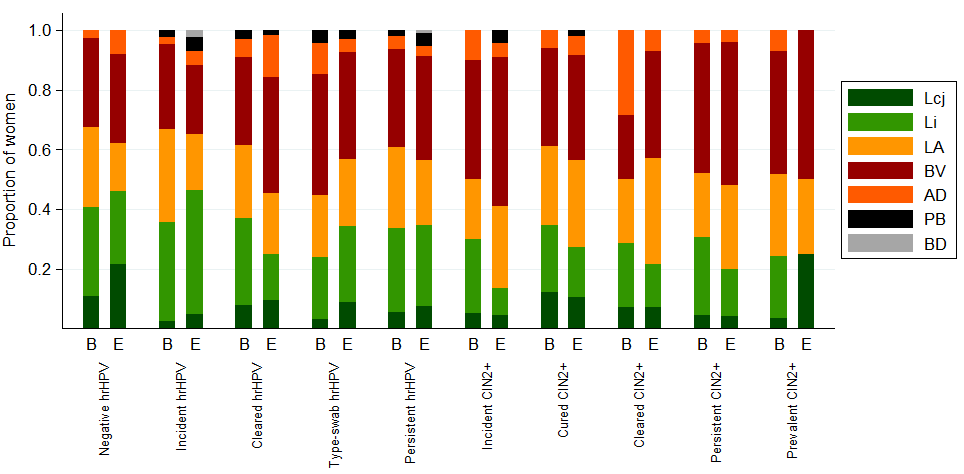 Abbreviations: AD BV-anaerobe-dominated, B baseline visit, BD Bifidobacterium-dominated, BV bacterial vaginosis-like, CIN cervical intraepithelial neoplasia, E endline visit, hrHPV high risk human papillomavirus, LA lactobacilli and BV-anaerobes, Lcj Lactobacillus crispatus or L. jensenii-dominated, Li L. iners-dominated, PB pathobionts-characterised, VMB vaginal microbiota.The number of women is equal at the baseline and the endline visit in all outcome groups (see Figure 1 for sample sizes), with the exception of the prevalent CIN2+ groep: 29 women were seen at baseline only and four women were seen at endline only. Table 2: Bivariable multinomial logistic regression models with hrHPV and CIN outcomesAbbreviations: BV bacterial vaginosis-like, CIN cervical intraepithelial neoplasia, hrHPV high-risk human papillomavirus, LA lactobacilli and BV-anaerobes, Lcj Lactobacillus crispatus or L. jensenii-dominated, Li L. iners-dominated, RA relative abundance, RRR relative risk ratio, VMB vaginal microbiota. Each model includes one multi-category outcome and one VMB independent variable. The VMB independent variable in each hrHPV outcome category is compared to that in the persistent hrHPV-negative control group. VMB variables tested: Nugent score (baseline only), Simpson diversity index, VMB type, and relative abundance of lactobacilli, BV-anaerobes, pathobionts, and other bacteria. Only results with p<0.2 are shown in the table: see Table S4 in Supplement 1 for full results including 95% confidence intervals. ‘None’ means that none of the VMB variables were associated with the outcome listed in the first column at p<0.2. Statistically significant results (p<0.05) are shown in bold. Table 3. Multinomial logistic regression models with combined hrHPV/CIN outcomeAbbreviations: ART antiretroviral therapy, BV bacterial vaginosis, CIN cervical intraepithelial neoplasia, CT Chlamydia trachomatis, hrHPV high-risk human papillomavirus, NG Neisseria gonorrhoeae, RA relative abundance, aRRR adjusted relative risk ratio. Statistically significant results (p<0.05) are shown in bold. Each line represents one model. Each model includes the multi-category combined outcome and one independent variable.With ‘hrHPV’ we mean detection of any type. With ‘no hrHPV’ we mean that not a single high risk type was present. Comparing three categories: no, yes but not cohabiting, or cohabiting. The results are similar if analysed as an indicator variable.Comparing three categories: none, one, or two or more. The results are similar if analysed as an indicator variable.Comparing three categories: never, at one visit, and at both visits. The results are similar if analysed as an indicator variable. When four categories are analysed as an indicator variable (never, baseline only, endline only, or at both visits), hormonal contraceptive use at baseline and at both visits are both associated with CIN2+ compared to hrHPV twice, but hormonal contraceptive use at endline only is not.Comparing four categories: never, sometimes, always, or no sex in last six months. The results are similar if analysed as an indicator variable.Trichomonas vaginalis was only associated with hrHPV twice (RRR=2.544, p=0.142, compared to negative controls). Mycoplasma genitalium was not associated with any outcome.Not assessed at endline.Each line represents one multivariable model. All multivariable models included the multi-category combined outcome, one VMB independent variable, age, CD4+ count at baseline or endline, and current hormonal contraceptive use (baseline) or any hormonal contraception during the study (endline). See Table S5 in Supplement 1 for 95% confidence intervals.Enrolled in VMB sub-studies (N=448)Enrolled in VMB sub-studies (N=448)Enrolled in VMB sub-studies (N=448)Enrolled in VMB sub-studies (N=448)VMB-hrHPV sub-study (N=304)nVMB-CIN sub-study (N=144)n≤CIN1 at both visits AND:nRegardless of hrHPV statusnControl group: No hrHPV at both visits37Control group: ≤CIN1 but same hrHPV at both visits292Incident hrHPV43Incident CIN2+22Cleared hrHPV65Cured CIN2+ (after treatment)50Type swap67Cleared CIN2+ (spontaneously)14≤CIN1 but same hrHPV at both visits292Persistent CIN2+25[Prevalent CIN2+]333Sociodemographic and behavioural characteristicsBaseline (N=448)Endline (N=432)Age (median, IQR)34 (30-39)NACurrent smoker (n %)24 (5.4)26 (6.0)Has a current regular male sex partner (n %)Cohabiting362 (80.8)182 (40.7)NANANumber of male sex partners last 3 (baseline) or 6 (endline) months (n %)012+77 (17.2) 345 (77.0) 25 (5.6) 55 (12.7)359 (83.1)18 (4.2)Ever used hormonal contraception (n %)386 (86.2)369 (82.4)Current use of hormonal contraception (n %)1Combined pill (n %)Combined patch (n %)Progestin-only injectable (n %)113 (25.2)23 (5.1)6 (1.3)84 (18.8)114 (27.1)22 (5.2)4 (1.0)88 (20.9)Any condom use in past two weeks (n %)AlwaysSometimesNeverNo sex218 (48.7)125 (27.9)24 (5.4)81 (18.1)NANANANAPractices vaginal cleansing at least weekly (n %)186 (41.5)NAClinical and laboratory resultsAntiretroviral therapy:On therapy at baseline and endlineStarted therapy during the studyNot on therapy at all during the study300 (69.4)23 (5.3)109 (25.2)CD4+ count in cells/μl (median, IQR)2423 (317-566)426 (324-565)HIV undetectable in plasma (n %)3103 (23.4)NAHIV plasma viral load log10 copies/ml (median, IQR)32.6 (1.6-3.9)NAAny high-risk human papillomavirus by genotyping357 (79.7)306 (70.8)Yeasts on vaginal Gram stain (n %)33 (7.5)NATrichomonas vaginalis by NAAT (n %)70 (15.6)NAChlamydia trachomatis by NAAT (n %)24 (5.4)NANeisseria gonorrhoeae by NAAT (n %)10 (2.2)NAMycoplasma genitalium by NAAT (n %)36 (8.0)NAActive syphilis by serology (n %)3 (0.7)NAHerpes simplex virus type 2 by serology (n %)425 (95.3)NAVMB characteristicsBacterial vaginosis by Nugent 7-10 (n %)188 (42.9)NASimpson diversity 1-D (mean, 95% CI)40.54 (0.51-0.57)0.54 (0.51-0.57)Lactobacilli relative abundance (mean, 95% CI)40.48 (0.44-0.52)0.46 (0.42-0.50)BV-anaerobes relative abundance (mean, 95% CI)40.49 (0.45-0.52)0.50 (0.46-0.54)Pathobionts relative abundance (mean, 95% CI)40.03 (0.02-0.04)0.03 (0.02-0.04)Other bacteria relative abundance (mean, 95% CI)40.01 (0.01-0.01)0.01 (0-0.02)Vaginal microbiota type (n %):4Lactobacillus crispatus/L. jensenii-dominated (Lcj)L. iners-dominated (Li)Bifidobacterium-dominated (BD)Lactobacilli + BV-anaerobes (LA)BV-like (BV)BV-anaerobe-dominated (AD)Pathobiont-characterised (PB)Did not align27 (6.2)115 (26.3)0111 (25.3)148 (33.8)29 (6.6)8 (1.8)038 (9.1)95 (22.8)2 (0.5)95 (22.8)149 (35.8)26 (6.3)11 (2.6)1 (0.2)hrHPV outcome categoriesAll ≤ CIN1; control group: no hrHPV at both visitsBaseline VMBRRRpEndline VMBRRRpIncident hrHPVLcj vs Li0.1960.171Lcj vs LiBV vs Li0.1250.4550.0190.187Cleared hrHPVNoneSimpsonBV+AD+PB vs LiLactobacilli RABV-anaerobes RA3.8562.2500.3862.3310.0340.1460.0570.092hrHPV type-swapNugentSimpsonAD vs LiBV+AD+PB vs LiLactobacilli RABV-anaerobes RA1.1833.8182.3162.4230.2773.2460.0160.0420.1360.0900.0140.026Lcj vs Li0.3970.174Type-specific hrHPV persistenceBV-anaerobes RA1.9360.188SimpsonLcj vs Li2.7160.3150.1840.074Any hrHPV at one visitNoneSimpsonLcj vs Li2.3950.3210.1320.072Any hrHPV at both visitsNugentSimpsonLactobacilli RABV-anaerobes RA1.1262.0660.4122.3860.0500.1980.0550.065SimpsonLcj vs Li2.1650.3480.1620.069CIN outcome categoriesControl group: ≤CIN1 and hrHPV-positive at both visitsBaseline VMBRRRpEndline VMBRRRpIncident CIN2+NoneSimpsonLA vs LiBV vs LiBV+AD+PB vs LiLactobacilli RABV-anaerobes RA7.3523.7514.2974.1670.3352.8280.0280.1290.0730.0750.0860.101Cured CIN2+Lcj vs Li2.8360.139LA vs Li2.1870.144Cleared CIN2+AD vs Li8.6620.021SimpsonLA vs Li3.5973.1230.1980.200Persistent CIN2+NoneSimpsonBV vs LiBV-anaerobes RA4.2392.3432.2910.0680.1810.149CIN2+ at one or two visitsNugent1.0870.170Simpson5.9810.003Control group: no hrHPV at both visitsAD vs LiLactobacilli RABV-anaerobes RA4.2590.4332.5610.1870.0750.049LA vs LiBV vs LiBV+AD+PB vs LiLactobacilli RABV-anaerobes RA3.0942.4042.2100.3522.4120.0640.1010.1220.0250.060Bivariable models1Combined hrHPV/CIN outcome2Combined hrHPV/CIN outcome2Combined hrHPV/CIN outcome2Combined hrHPV/CIN outcome2Combined hrHPV/CIN outcome2Combined hrHPV/CIN outcome2Combined hrHPV/CIN outcome2Combined hrHPV/CIN outcome2Bivariable models1All ≤CIN1; hrHPV at one visit vs no hrHPV at both visitsAll ≤CIN1; hrHPV at one visit vs no hrHPV at both visitsAll ≤CIN1; hrHPV at both visits vs no hrHPV at both visitsAll ≤CIN1; hrHPV at both visits vs no hrHPV at both visitsCIN2+ at one or both visits vs ≤CIN1 and no hrHPV both visitsCIN2+ at one or both visits vs ≤CIN1 and no hrHPV both visitsCIN2+ at one or both visits vs ≤CIN1 and hrHPV at both visitsCIN2+ at one or both visits vs ≤CIN1 and hrHPV at both visitsBivariable models1RRRpRRRpRRRpRRRpAge (per year)0.9450.0770.9230.0100.881<0.0010.9540.021Current smoker at baseline1.3850.7742.9390.3081.8390.5740.6260.339Regular partner at baseline31.1780.5161.5470.0731.5090.0940.9750.872# sex partners 3 months prior to baseline41.8770.1131.7730.1311.9190.0901.0820.752On hormonal contraception at baseline0.6910.4010.6280.2701.4810.3372.3580.001Any hormonal contraception during study51.0740.6710.9230.6271.2160.2291.3170.008Current condom use60.9790.9310.9450.8090.7630.2490.8070.140Vaginal cleansing at least weekly0.9970.9870.8200.2950.8780.4931.0700.580On ART at baseline1.8770.1381.1790.6740.8000.5680.6780.114CD4 count (per cell/μl)1.0000.9460.9990.3480.9980.0530.9990.128Log10 HIV plasma viral load0.8300.2571.0260.8691.2310.1751.2000.050CT, NG or syphilis73.6730.2231.6580.6413.8760.1982.3380.076Nugent score baseline81.0490.4441.1260.0501.0870.1700.9650.367Yeasts on Gram stain baseline82.0590.5113.5250.2313.2560.2650.9240.847Simpson index baseline1.4600.5182.0660.1981.7170.3440.8310.619Simpson index endline2.3950.1322.1650.1625.9810.0032.7630.012Lactobacilli RA baseline0.5930.2760.4120.0550.4330.0751.0510.865Lactobacilli RA endline0.5890.2520.6510.3330.3520.0250.5410.043BV-anaerobes RA baseline1.7250.2662.3860.0652.5610.0491.0730.809BV-anaerobes RA endline1.4530.4261.2870.5752.4120.0601.8740.039Pathobionts RA baseline0.5940.7641.3910.8320.3750.5760.2690.275Pathobionts RA endline452.020.275524.550.262376.630.2890.7180.744Multivariable models9All ≤CIN1; hrHPV at one visit vs no hrHPV at both visitsAll ≤CIN1; hrHPV at one visit vs no hrHPV at both visitsAll ≤CIN1; hrHPV at both visits vs no hrHPV at both visitsAll ≤CIN1; hrHPV at both visits vs no hrHPV at both visitsCIN2+ at one or both visits vs ≤CIN1 and no hrHPV both visitsCIN2+ at one or both visits vs ≤CIN1 and no hrHPV both visitsCIN2+ at one or both visits vs ≤CIN1 and hrHPV at both visitsCIN2+ at one or both visits vs ≤CIN1 and hrHPV at both visitsMultivariable models9aRRRpaRRRpaRRRpaRRRpNugent score baseline81.0420.5181.1140.0811.0730.2620.9630.348Simpson baseline1.381 0.5851.9410.2461.6530.3910.8520.671Simpson endline2.4760.1432.0940.2177.6910.0023.6730.004Lactobacilli RA baseline0.5870.2670.4040.0510.4170.0671.0340.911Lactobacilli RA endline0.5340.2070.6310.3390.3250.0270.5150.050BV-anaerobes RA baseline1.7290.2642.4140.0632.7380.0391.1340.677BV-anaerobes RA endline1.5650.3751.2380.6622.7920.0452.2550.017